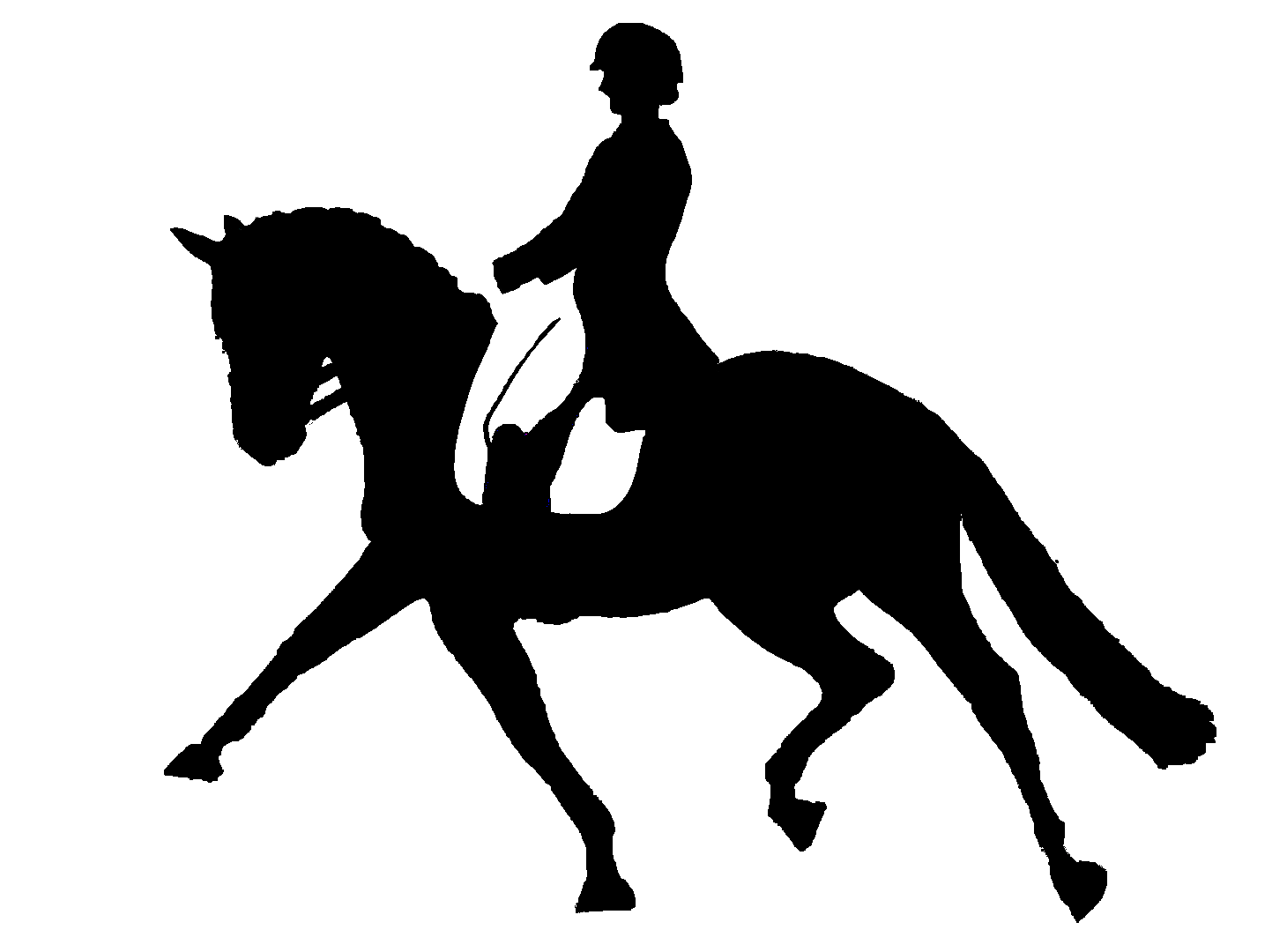 IslandDressage ChampionshipsAim:-To give all Island dressage riders the chance and experience of competing in a major annual championship event.Classes:-Intro		 Prelim	Novice	Open		 (Elem, Med, Adv Med)Process:-Vectis Equestrian Club, Isle of Wight Riding Club, Island Riding Centre, Lake Farm Equestrian, Kingates Equestrian will be invited to hold qualifying rounds. The winner of each qualifying class can go forward to the championship show to be held in September.There will be one warm up class for each section which will be open to all Rules:-Events will be run under BD/BRC rules (except 6 monthly vaccinations, annual is accepted). Correct turnout is expected. Each club or venue can designate 50% or 6 of their events to hold qualifiers with a maximum of six events per club/venueOnly those tests specified can be usedNo qualifying events may clash and/or be held on the same day. The first organisation to submit their qualifying show dates will take precedence.Each event MUST hold the four qualifying classes per eventClasses are to be open to ALL, members and non-membersVenues MUST declare beforehand which dates will be qualifiers and which classes are qualifiers.Venues MUST post ALL results in fullQualifying rosettes will be awarded at each eventOnly the winner from each class will qualify unless they have already qualified, the qualification will pass to the 2nd  or 3rd placed competitor but only if their score is 68%+ or within 4% of the winnerA rider/horse can ONLY qualify in one section and can only qualify onceThe champion and reserve champion in each class at the final may not qualify for that level in subsequent years (if you win Intro you must move to Prelim the following year) NO substitution of horse or rider allowedJudges where possible will be from the mainlandPrizes will be offered in cash and/or kind. Rosettes to 6th place, sash to Champion and reserve championThe championship venue will be awarded to the club or centre offering the best value for money and facilities.Team entries are allowed at the final. Team members can only ride on one team, there must be four members in a team with one rider/horse combination from each level. The best three scores count for team placings. Venues and competitors are asked to enter into the spirit of the competition by being fair to all.